2018年保送生报名表（外语类）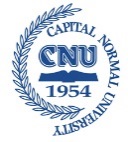 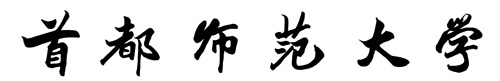 说明：1.表中所填内容必须真实、清晰，使用深色墨水笔或签字笔亲笔签名。2.我校不负责安排住宿，学校周边有快捷酒店，请考生和家长自行联系住宿。3.联系方式：学校地址：	北京市海淀区西三环北路105号    邮政编码：100048咨询电话：	首都师范大学招生办公室：010-68902995	首都师范大学外国语学院：010-68901760、68907215招办网址：http://bkzs.cnu.edu.cn毕业中学毕业中学          省（市、自治区）                              中学          省（市、自治区）                              中学          省（市、自治区）                              中学          省（市、自治区）                              中学          省（市、自治区）                              中学          省（市、自治区）                              中学          省（市、自治区）                              中学          省（市、自治区）                              中学          省（市、自治区）                              中学          省（市、自治区）                              中学          省（市、自治区）                              中学          省（市、自治区）                              中学          省（市、自治区）                              中学          省（市、自治区）                              中学          省（市、自治区）                              中学          省（市、自治区）                              中学          省（市、自治区）                              中学          省（市、自治区）                              中学          省（市、自治区）                              中学          省（市、自治区）                              中学          省（市、自治区）                              中学          省（市、自治区）                              中学          省（市、自治区）                              中学          省（市、自治区）                              中学          省（市、自治区）                              中学          省（市、自治区）                              中学          省（市、自治区）                              中学一寸照片一寸照片一寸照片姓    名姓    名性    别性    别性    别性    别户口类别户口类别户口类别户口类别户口类别农村 / 城市农村 / 城市农村 / 城市农村 / 城市农村 / 城市农村 / 城市农村 / 城市一寸照片一寸照片一寸照片民    族民    族政治面貌政治面貌政治面貌政治面貌考生类别考生类别考生类别考生类别考生类别应届 / 往届应届 / 往届应届 / 往届应届 / 往届应届 / 往届应届 / 往届应届 / 往届一寸照片一寸照片一寸照片出生日期出生日期       年     月     日       年     月     日       年     月     日       年     月     日       年     月     日       年     月     日       年     月     日       年     月     日       年     月     日       年     月     日       年     月     日       年     月     日       年     月     日       年     月     日       年     月     日考生科类考生科类考生科类考生科类考生科类文科 / 理科文科 / 理科文科 / 理科文科 / 理科文科 / 理科文科 / 理科文科 / 理科一寸照片一寸照片一寸照片身份证号身份证号一寸照片一寸照片一寸照片联系人及电话（非常重要）用于考试前后及录取期间联系联系人及电话（非常重要）用于考试前后及录取期间联系联系人及电话（非常重要）用于考试前后及录取期间联系联系人及电话（非常重要）用于考试前后及录取期间联系联系人及电话（非常重要）用于考试前后及录取期间联系联系人及电话（非常重要）用于考试前后及录取期间联系联系人及电话（非常重要）用于考试前后及录取期间联系联系人及电话（非常重要）用于考试前后及录取期间联系一寸照片一寸照片一寸照片健康状况健康状况**提供二级甲等或以上医院关于色盲/色弱、传染病、遗传病、肢体残疾、重要脏器疾病、肝功能血液检查等方面的体检证明（报到时提供）**提供二级甲等或以上医院关于色盲/色弱、传染病、遗传病、肢体残疾、重要脏器疾病、肝功能血液检查等方面的体检证明（报到时提供）**提供二级甲等或以上医院关于色盲/色弱、传染病、遗传病、肢体残疾、重要脏器疾病、肝功能血液检查等方面的体检证明（报到时提供）**提供二级甲等或以上医院关于色盲/色弱、传染病、遗传病、肢体残疾、重要脏器疾病、肝功能血液检查等方面的体检证明（报到时提供）**提供二级甲等或以上医院关于色盲/色弱、传染病、遗传病、肢体残疾、重要脏器疾病、肝功能血液检查等方面的体检证明（报到时提供）**提供二级甲等或以上医院关于色盲/色弱、传染病、遗传病、肢体残疾、重要脏器疾病、肝功能血液检查等方面的体检证明（报到时提供）**提供二级甲等或以上医院关于色盲/色弱、传染病、遗传病、肢体残疾、重要脏器疾病、肝功能血液检查等方面的体检证明（报到时提供）**提供二级甲等或以上医院关于色盲/色弱、传染病、遗传病、肢体残疾、重要脏器疾病、肝功能血液检查等方面的体检证明（报到时提供）**提供二级甲等或以上医院关于色盲/色弱、传染病、遗传病、肢体残疾、重要脏器疾病、肝功能血液检查等方面的体检证明（报到时提供）**提供二级甲等或以上医院关于色盲/色弱、传染病、遗传病、肢体残疾、重要脏器疾病、肝功能血液检查等方面的体检证明（报到时提供）**提供二级甲等或以上医院关于色盲/色弱、传染病、遗传病、肢体残疾、重要脏器疾病、肝功能血液检查等方面的体检证明（报到时提供）**提供二级甲等或以上医院关于色盲/色弱、传染病、遗传病、肢体残疾、重要脏器疾病、肝功能血液检查等方面的体检证明（报到时提供）**提供二级甲等或以上医院关于色盲/色弱、传染病、遗传病、肢体残疾、重要脏器疾病、肝功能血液检查等方面的体检证明（报到时提供）**提供二级甲等或以上医院关于色盲/色弱、传染病、遗传病、肢体残疾、重要脏器疾病、肝功能血液检查等方面的体检证明（报到时提供）**提供二级甲等或以上医院关于色盲/色弱、传染病、遗传病、肢体残疾、重要脏器疾病、肝功能血液检查等方面的体检证明（报到时提供）**提供二级甲等或以上医院关于色盲/色弱、传染病、遗传病、肢体残疾、重要脏器疾病、肝功能血液检查等方面的体检证明（报到时提供）**提供二级甲等或以上医院关于色盲/色弱、传染病、遗传病、肢体残疾、重要脏器疾病、肝功能血液检查等方面的体检证明（报到时提供）**提供二级甲等或以上医院关于色盲/色弱、传染病、遗传病、肢体残疾、重要脏器疾病、肝功能血液检查等方面的体检证明（报到时提供）**提供二级甲等或以上医院关于色盲/色弱、传染病、遗传病、肢体残疾、重要脏器疾病、肝功能血液检查等方面的体检证明（报到时提供）**提供二级甲等或以上医院关于色盲/色弱、传染病、遗传病、肢体残疾、重要脏器疾病、肝功能血液检查等方面的体检证明（报到时提供）**提供二级甲等或以上医院关于色盲/色弱、传染病、遗传病、肢体残疾、重要脏器疾病、肝功能血液检查等方面的体检证明（报到时提供）**提供二级甲等或以上医院关于色盲/色弱、传染病、遗传病、肢体残疾、重要脏器疾病、肝功能血液检查等方面的体检证明（报到时提供）**提供二级甲等或以上医院关于色盲/色弱、传染病、遗传病、肢体残疾、重要脏器疾病、肝功能血液检查等方面的体检证明（报到时提供）**提供二级甲等或以上医院关于色盲/色弱、传染病、遗传病、肢体残疾、重要脏器疾病、肝功能血液检查等方面的体检证明（报到时提供）**提供二级甲等或以上医院关于色盲/色弱、传染病、遗传病、肢体残疾、重要脏器疾病、肝功能血液检查等方面的体检证明（报到时提供）**提供二级甲等或以上医院关于色盲/色弱、传染病、遗传病、肢体残疾、重要脏器疾病、肝功能血液检查等方面的体检证明（报到时提供）**提供二级甲等或以上医院关于色盲/色弱、传染病、遗传病、肢体残疾、重要脏器疾病、肝功能血液检查等方面的体检证明（报到时提供）**提供二级甲等或以上医院关于色盲/色弱、传染病、遗传病、肢体残疾、重要脏器疾病、肝功能血液检查等方面的体检证明（报到时提供）**提供二级甲等或以上医院关于色盲/色弱、传染病、遗传病、肢体残疾、重要脏器疾病、肝功能血液检查等方面的体检证明（报到时提供）**提供二级甲等或以上医院关于色盲/色弱、传染病、遗传病、肢体残疾、重要脏器疾病、肝功能血液检查等方面的体检证明（报到时提供）家庭主要成员信息家庭主要成员信息父亲父亲工作单位、职务工作单位、职务工作单位、职务工作单位、职务工作单位、职务工作单位、职务工作单位、职务工作单位、职务家庭主要成员信息家庭主要成员信息母亲母亲工作单位、职务工作单位、职务工作单位、职务工作单位、职务工作单位、职务工作单位、职务工作单位、职务工作单位、职务通知书邮寄信息通知书邮寄信息邮寄地址邮寄地址邮寄地址邮寄地址通知书邮寄信息通知书邮寄信息邮政编码邮政编码邮政编码邮政编码收件人收件人收件人收件人收件人电话电话电话主要特长： 主要特长： 主要特长： 主要特长： 主要特长： 主要特长： 主要特长： 主要特长： 主要特长： 主要特长： 主要特长： 主要特长： 主要特长： 主要特长： 主要特长： 主要特长： 主要特长： 主要特长： 主要特长： 主要特长： 主要特长： 主要特长： 主要特长： 主要特长： 主要特长： 主要特长： 主要特长： 主要特长： 主要特长： 主要特长： 主要特长： 主要特长： 高中三年获校级以上奖励：（获奖时间、奖项名称、级别）高中三年获校级以上奖励：（获奖时间、奖项名称、级别）高中三年获校级以上奖励：（获奖时间、奖项名称、级别）高中三年获校级以上奖励：（获奖时间、奖项名称、级别）高中三年获校级以上奖励：（获奖时间、奖项名称、级别）高中三年获校级以上奖励：（获奖时间、奖项名称、级别）高中三年获校级以上奖励：（获奖时间、奖项名称、级别）高中三年获校级以上奖励：（获奖时间、奖项名称、级别）高中三年获校级以上奖励：（获奖时间、奖项名称、级别）高中三年获校级以上奖励：（获奖时间、奖项名称、级别）高中三年获校级以上奖励：（获奖时间、奖项名称、级别）高中三年获校级以上奖励：（获奖时间、奖项名称、级别）高中三年获校级以上奖励：（获奖时间、奖项名称、级别）高中三年获校级以上奖励：（获奖时间、奖项名称、级别）高中三年获校级以上奖励：（获奖时间、奖项名称、级别）高中三年获校级以上奖励：（获奖时间、奖项名称、级别）高中三年获校级以上奖励：（获奖时间、奖项名称、级别）高中三年获校级以上奖励：（获奖时间、奖项名称、级别）高中三年获校级以上奖励：（获奖时间、奖项名称、级别）高中三年获校级以上奖励：（获奖时间、奖项名称、级别）高中三年获校级以上奖励：（获奖时间、奖项名称、级别）高中三年获校级以上奖励：（获奖时间、奖项名称、级别）高中三年获校级以上奖励：（获奖时间、奖项名称、级别）高中三年获校级以上奖励：（获奖时间、奖项名称、级别）高中三年获校级以上奖励：（获奖时间、奖项名称、级别）高中三年获校级以上奖励：（获奖时间、奖项名称、级别）高中三年获校级以上奖励：（获奖时间、奖项名称、级别）高中三年获校级以上奖励：（获奖时间、奖项名称、级别）高中三年获校级以上奖励：（获奖时间、奖项名称、级别）高中三年获校级以上奖励：（获奖时间、奖项名称、级别）高中三年获校级以上奖励：（获奖时间、奖项名称、级别）高中三年获校级以上奖励：（获奖时间、奖项名称、级别）参加的志愿服务和社会实践活动：参加的志愿服务和社会实践活动：参加的志愿服务和社会实践活动：参加的志愿服务和社会实践活动：参加的志愿服务和社会实践活动：参加的志愿服务和社会实践活动：参加的志愿服务和社会实践活动：参加的志愿服务和社会实践活动：参加的志愿服务和社会实践活动：参加的志愿服务和社会实践活动：参加的志愿服务和社会实践活动：参加的志愿服务和社会实践活动：参加的志愿服务和社会实践活动：参加的志愿服务和社会实践活动：参加的志愿服务和社会实践活动：参加的志愿服务和社会实践活动：参加的志愿服务和社会实践活动：参加的志愿服务和社会实践活动：参加的志愿服务和社会实践活动：参加的志愿服务和社会实践活动：参加的志愿服务和社会实践活动：参加的志愿服务和社会实践活动：参加的志愿服务和社会实践活动：参加的志愿服务和社会实践活动：参加的志愿服务和社会实践活动：参加的志愿服务和社会实践活动：参加的志愿服务和社会实践活动：参加的志愿服务和社会实践活动：参加的志愿服务和社会实践活动：参加的志愿服务和社会实践活动：参加的志愿服务和社会实践活动：参加的志愿服务和社会实践活动：专业志愿专业志愿1.1.1.1.1.1.1.1.1.1.2.2.2.2.2.2.2.2.2.2.2.3.3.3.3.3.3.3.3.3.专业志愿专业志愿服从专业调剂：服从专业调剂：服从专业调剂：服从专业调剂：服从专业调剂：服从专业调剂：服从专业调剂：服从专业调剂：服从专业调剂：服从专业调剂：服从（    ） / 不服从（    ）服从（    ） / 不服从（    ）服从（    ） / 不服从（    ）服从（    ） / 不服从（    ）服从（    ） / 不服从（    ）服从（    ） / 不服从（    ）服从（    ） / 不服从（    ）服从（    ） / 不服从（    ）服从（    ） / 不服从（    ）服从（    ） / 不服从（    ）服从（    ） / 不服从（    ）服从（    ） / 不服从（    ）服从（    ） / 不服从（    ）服从（    ） / 不服从（    ）服从（    ） / 不服从（    ）服从（    ） / 不服从（    ）服从（    ） / 不服从（    ）服从（    ） / 不服从（    ）服从（    ） / 不服从（    ）服从（    ） / 不服从（    ）本人对首都师范大学2018年外语保送生政策已清晰了解，并保证所填内容均真实，若有弄虚作假，本人愿意承担一切后果。考生签名：年    月    日本人对首都师范大学2018年外语保送生政策已清晰了解，并保证所填内容均真实，若有弄虚作假，本人愿意承担一切后果。考生签名：年    月    日本人对首都师范大学2018年外语保送生政策已清晰了解，并保证所填内容均真实，若有弄虚作假，本人愿意承担一切后果。考生签名：年    月    日本人对首都师范大学2018年外语保送生政策已清晰了解，并保证所填内容均真实，若有弄虚作假，本人愿意承担一切后果。考生签名：年    月    日本人对首都师范大学2018年外语保送生政策已清晰了解，并保证所填内容均真实，若有弄虚作假，本人愿意承担一切后果。考生签名：年    月    日本人对首都师范大学2018年外语保送生政策已清晰了解，并保证所填内容均真实，若有弄虚作假，本人愿意承担一切后果。考生签名：年    月    日本人对首都师范大学2018年外语保送生政策已清晰了解，并保证所填内容均真实，若有弄虚作假，本人愿意承担一切后果。考生签名：年    月    日本人对首都师范大学2018年外语保送生政策已清晰了解，并保证所填内容均真实，若有弄虚作假，本人愿意承担一切后果。考生签名：年    月    日本人对首都师范大学2018年外语保送生政策已清晰了解，并保证所填内容均真实，若有弄虚作假，本人愿意承担一切后果。考生签名：年    月    日本人对首都师范大学2018年外语保送生政策已清晰了解，并保证所填内容均真实，若有弄虚作假，本人愿意承担一切后果。考生签名：年    月    日本人对首都师范大学2018年外语保送生政策已清晰了解，并保证所填内容均真实，若有弄虚作假，本人愿意承担一切后果。考生签名：年    月    日本人对首都师范大学2018年外语保送生政策已清晰了解，并保证所填内容均真实，若有弄虚作假，本人愿意承担一切后果。考生签名：年    月    日本人对首都师范大学2018年外语保送生政策已清晰了解，并保证所填内容均真实，若有弄虚作假，本人愿意承担一切后果。考生签名：年    月    日本人对首都师范大学2018年外语保送生政策已清晰了解，并保证所填内容均真实，若有弄虚作假，本人愿意承担一切后果。考生签名：年    月    日本人对首都师范大学2018年外语保送生政策已清晰了解，并保证所填内容均真实，若有弄虚作假，本人愿意承担一切后果。考生签名：年    月    日本人对首都师范大学2018年外语保送生政策已清晰了解，并保证所填内容均真实，若有弄虚作假，本人愿意承担一切后果。考生签名：年    月    日本人对首都师范大学2018年外语保送生政策已清晰了解，并保证所填内容均真实，若有弄虚作假，本人愿意承担一切后果。考生签名：年    月    日本人对首都师范大学2018年外语保送生政策已清晰了解，并保证所填内容均真实，若有弄虚作假，本人愿意承担一切后果。考生签名：年    月    日本人对首都师范大学2018年外语保送生政策已清晰了解，并保证所填内容均真实，若有弄虚作假，本人愿意承担一切后果。考生签名：年    月    日本人对首都师范大学2018年外语保送生政策已清晰了解，并保证所填内容均真实，若有弄虚作假，本人愿意承担一切后果。考生签名：年    月    日本人对首都师范大学2018年外语保送生政策已清晰了解，并保证所填内容均真实，若有弄虚作假，本人愿意承担一切后果。考生签名：年    月    日本人对首都师范大学2018年外语保送生政策已清晰了解，并保证所填内容均真实，若有弄虚作假，本人愿意承担一切后果。考生签名：年    月    日本人对首都师范大学2018年外语保送生政策已清晰了解，并保证所填内容均真实，若有弄虚作假，本人愿意承担一切后果。考生签名：年    月    日本人对首都师范大学2018年外语保送生政策已清晰了解，并保证所填内容均真实，若有弄虚作假，本人愿意承担一切后果。考生签名：年    月    日本人对首都师范大学2018年外语保送生政策已清晰了解，并保证所填内容均真实，若有弄虚作假，本人愿意承担一切后果。考生签名：年    月    日本人对首都师范大学2018年外语保送生政策已清晰了解，并保证所填内容均真实，若有弄虚作假，本人愿意承担一切后果。考生签名：年    月    日本人对首都师范大学2018年外语保送生政策已清晰了解，并保证所填内容均真实，若有弄虚作假，本人愿意承担一切后果。考生签名：年    月    日本人对首都师范大学2018年外语保送生政策已清晰了解，并保证所填内容均真实，若有弄虚作假，本人愿意承担一切后果。考生签名：年    月    日本人对首都师范大学2018年外语保送生政策已清晰了解，并保证所填内容均真实，若有弄虚作假，本人愿意承担一切后果。考生签名：年    月    日本人对首都师范大学2018年外语保送生政策已清晰了解，并保证所填内容均真实，若有弄虚作假，本人愿意承担一切后果。考生签名：年    月    日本人对首都师范大学2018年外语保送生政策已清晰了解，并保证所填内容均真实，若有弄虚作假，本人愿意承担一切后果。考生签名：年    月    日本人对首都师范大学2018年外语保送生政策已清晰了解，并保证所填内容均真实，若有弄虚作假，本人愿意承担一切后果。考生签名：年    月    日以 下 信 息 由 考 生 所 在 中 学 填 写以 下 信 息 由 考 生 所 在 中 学 填 写以 下 信 息 由 考 生 所 在 中 学 填 写以 下 信 息 由 考 生 所 在 中 学 填 写以 下 信 息 由 考 生 所 在 中 学 填 写以 下 信 息 由 考 生 所 在 中 学 填 写以 下 信 息 由 考 生 所 在 中 学 填 写以 下 信 息 由 考 生 所 在 中 学 填 写以 下 信 息 由 考 生 所 在 中 学 填 写以 下 信 息 由 考 生 所 在 中 学 填 写以 下 信 息 由 考 生 所 在 中 学 填 写以 下 信 息 由 考 生 所 在 中 学 填 写以 下 信 息 由 考 生 所 在 中 学 填 写以 下 信 息 由 考 生 所 在 中 学 填 写以 下 信 息 由 考 生 所 在 中 学 填 写以 下 信 息 由 考 生 所 在 中 学 填 写以 下 信 息 由 考 生 所 在 中 学 填 写以 下 信 息 由 考 生 所 在 中 学 填 写以 下 信 息 由 考 生 所 在 中 学 填 写以 下 信 息 由 考 生 所 在 中 学 填 写以 下 信 息 由 考 生 所 在 中 学 填 写以 下 信 息 由 考 生 所 在 中 学 填 写以 下 信 息 由 考 生 所 在 中 学 填 写以 下 信 息 由 考 生 所 在 中 学 填 写以 下 信 息 由 考 生 所 在 中 学 填 写以 下 信 息 由 考 生 所 在 中 学 填 写以 下 信 息 由 考 生 所 在 中 学 填 写以 下 信 息 由 考 生 所 在 中 学 填 写以 下 信 息 由 考 生 所 在 中 学 填 写以 下 信 息 由 考 生 所 在 中 学 填 写以 下 信 息 由 考 生 所 在 中 学 填 写以 下 信 息 由 考 生 所 在 中 学 填 写以 下 信 息 由 考 生 所 在 中 学 填 写成绩信息（加盖教务处公章）语文语文数学数学数学外语外语外语文科填写文科填写文科填写文科填写文科填写文科填写文科填写文科填写理科填写理科填写理科填写理科填写理科填写理科填写理科填写理科填写理科填写年级排名年级人数年级人数成绩信息（加盖教务处公章）语文语文数学数学数学外语外语外语政治政治政治历史历史地理地理地理物理物理物理化学化学化学生物生物生物年级排名年级人数年级人数成绩信息（加盖教务处公章）高一上高一上高一上高一上成绩信息（加盖教务处公章）高一下高一下高一下高一下成绩信息（加盖教务处公章）高二上高二上高二上高二上成绩信息（加盖教务处公章）高二下高二下高二下高二下成绩信息（加盖教务处公章）最近月考最近月考最近月考最近月考中学推荐意见班主任签名：                               校长签名：（学校盖章）     年     月     日班主任签名：                               校长签名：（学校盖章）     年     月     日班主任签名：                               校长签名：（学校盖章）     年     月     日班主任签名：                               校长签名：（学校盖章）     年     月     日班主任签名：                               校长签名：（学校盖章）     年     月     日班主任签名：                               校长签名：（学校盖章）     年     月     日班主任签名：                               校长签名：（学校盖章）     年     月     日班主任签名：                               校长签名：（学校盖章）     年     月     日班主任签名：                               校长签名：（学校盖章）     年     月     日班主任签名：                               校长签名：（学校盖章）     年     月     日班主任签名：                               校长签名：（学校盖章）     年     月     日班主任签名：                               校长签名：（学校盖章）     年     月     日班主任签名：                               校长签名：（学校盖章）     年     月     日班主任签名：                               校长签名：（学校盖章）     年     月     日班主任签名：                               校长签名：（学校盖章）     年     月     日班主任签名：                               校长签名：（学校盖章）     年     月     日班主任签名：                               校长签名：（学校盖章）     年     月     日班主任签名：                               校长签名：（学校盖章）     年     月     日班主任签名：                               校长签名：（学校盖章）     年     月     日班主任签名：                               校长签名：（学校盖章）     年     月     日班主任签名：                               校长签名：（学校盖章）     年     月     日班主任签名：                               校长签名：（学校盖章）     年     月     日班主任签名：                               校长签名：（学校盖章）     年     月     日班主任签名：                               校长签名：（学校盖章）     年     月     日班主任签名：                               校长签名：（学校盖章）     年     月     日班主任签名：                               校长签名：（学校盖章）     年     月     日班主任签名：                               校长签名：（学校盖章）     年     月     日班主任签名：                               校长签名：（学校盖章）     年     月     日班主任签名：                               校长签名：（学校盖章）     年     月     日班主任签名：                               校长签名：（学校盖章）     年     月     日班主任签名：                               校长签名：（学校盖章）     年     月     日班主任签名：                               校长签名：（学校盖章）     年     月     日备注